L’Hueso e geogebraCostruire un quadrato Nascondere rette e circonferenzeTracciare le diagonaliIndividuare  punto di intersezioneIndividuare il punto medio di ogni metà diagonaleRetta verticale passante due punti mediSimmetrico dei punti medi rispetto ai lati del quadratoUnire tutti i punti per individuare l’unità base dell’huesoNascondere tutte le etichette e il quadratoRegistrare macro: da strumenti-crea nuovo strumenti-indicare i due oggetti iniziali(i punti per la  costruzione del quadrato) –indicare gli oggetti finali(il poligono per la costruzione dell’hueso)-assegnare nomeCostruire l’hueso utilizzando la macro e colorare i poligoni in modo opportuno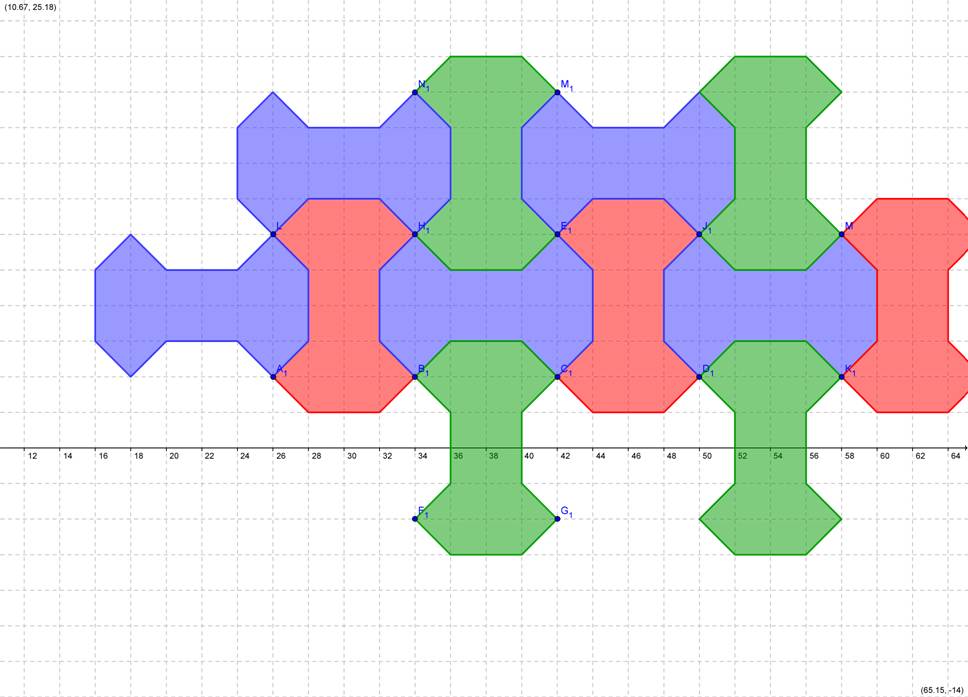 